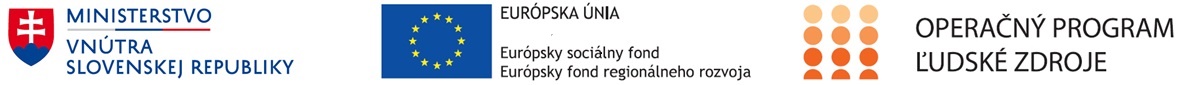 Oznámenie o vyhlásení výberového konaniaObec Banské,  Banské 320, 094 12vyhlasuje výberové konaniena 1 pracovné miesto  koordinátora miestnej občianskej poriadkovej služby( MOPS)Výberové konanie sa uskutoční dňa 4.1.2022 o 10:00 hod. v priestoroch zasadačky obecného úradu.Záujemcovia o pracovnú pozíciu môžu písomnú žiadosť (uvedením telefonického, mailového kontaktu) o prijatie do zamestnania s predpísanými náležitosťami a prílohami doručiť osobne alebo zaslať poštou na adresu obecného úradu: Obec Banské, Banské 320, 094 12uzavretej obálke označenej:     „ Výberové konanie – pracovník MOPS – NEOTVÁRAŤ“Uzávierka na predkladanie žiadostí o prijatie do zamestnania je  30.12.2021 o 12:00 hod.Záujemcovia, ktorých žiadosti do výberového konania boli doručené po stanovenom termíne uzávierky, nebudú zradení do výberového konania. Predloženie kompletných dokladov je nevyhnutnou podmienkou účasti uchádzača na výberovom konaní Zoznam požadovaných dokladov k žiadosti o prijatie do zamestnania :žiadosť o prijatie do zamestnania,životopis uchádzača,doklad o najvyššom dosiahnutom vzdelaní,iné doklady potvrdzujúce spôsobilosť (certifikáty zo školení, psychotesty a podobne)uchádzač môže predložiť aj iné odporúčania z predchádzajúceho zamestnania,čestné vyhlásenie o bezúhonnosti alebo výpis z registra trestov nie starší ako 3 mesiaceKvalifikačné predpoklady na pozíciu koordinátora MOPS v prostredí MRK sú :ukončená povinná školská dochádzka v zmysle zákona č. 245/2008 Z. z o výchove avzdelávaní (školský zákon).Výberové kritériá:vek minimálne 18 rokov____________________________________________________________________Tento projekt sa realizuje vďaka podpore z Európskeho sociálneho fondu a Európskeho fondu regionálneho rozvoja v rámci Operačného programu Ľudské zdrojewww.esf.gov.sk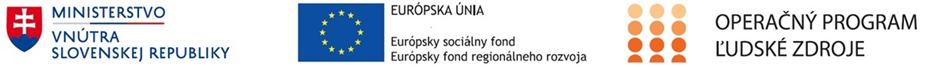 uchádzač nesmie byť právoplatne odsúdený za trestný čin podľa „1.Hlavy Trestné činy proti životu zdraviu“ Trestného zákona č. 300/2005 Z.z a za akýkoľvek zločin v zmysle Trestného zákona 300/2005 Z. zrómsky jazyk – výhoda,trvalý pobyt na území obce.Na výberové konanie budú pozvaní všetci záujemcovia, ktorí spĺňajú kvalifikačné predpoklady na danú pozíciu. Neúspešných kandidátov na výberovom konaní už obec nebude kontaktovať.Popis práce koordinátor MOPS:- monitoruje a zabezpečuje bezpečnosť detí, hlavne počas ich odchodu do školy a zo školy,zabezpečuje bezpečný prechod školopovinných detí cez cestu a upozorňuje deti na dodržiavanie pravidiel cestnej premávky, predovšetkým v súvislosti s pohybom po komunikácii a prechodom cez cestu,- dohliada na ochranu verejného a súkromného majetku pred poškodzovaním (znečisťovaniespoločných priestorov v bytových domoch, vandalizmus, t.z. úmyselné poškodzovanie verejno-prospešných zariadení...),- upozorňuje na protispoločenskú činnosť a protiprávne konanie páchateľa a následneoznamuje danú skutočnosť (skutok, následky a pod.) príslušnej inštitúcii, ktorá má riešeniedanej skutočnosti v kompetencii,- kontroluje pohyb a miesta stretávania sa maloletých detí a mládeže vo večerných hodináchbez prítomnosti rodičov (napr. cintorín, športoviská,...),- upozorňuje na zákaz vypaľovania trávy, lesných a lúčnych porastov a kontroluje dodržiavanie zákazu zakladania ohňov na miestach, ktoré na to nie sú určené a kde hrozí následný požiar,- monitoruje a nahlasuje prípady nelegálnych skládok,- je účastný a nápomocný, po predchádzajúcom súhlase starostu obce, pri zabezpečovaní aorganizácii kultúrnych a športových podujatí, podujatí organizovaných obcou, alebo členmiMRK,- monitoruje a predchádza vzniku konfliktu v rámci MRK, MRK a väčšinového obyvateľstva,- je nápomocný hliadke Policajného zboru SR a obecnej polície,- dohliada nad poriadkom a bezpečnosťou v obci.V súlade so zásadou rovnakého zaobchádzania je pri výberovom konaní je zakázaná diskriminácia z dôvodu pohlavia, náboženského vyznania alebo viery, rasy, príslušnosti k náboženskej alebo etnickej skupine, zdravotného postihnutia, veku, sexuálnej orientácie, manželského stavu a rodinného stavu, farby pleti, jazyka, politického alebo iného zmýšľania, národného alebo sociálneho pôvodu, majetku, roku alebo iného postavenia. Zásadu rovnakého zaobchádzania v pracovnoprávnych vzťahoch a obdobných právnych vzťahoch ustanovuje zákon č. 365/2004 Z. z. o rovnakom zaobchádzaní v niektorých oblastiach a o ochrane pred diskrimináciou a o zmene a doplnení niektorých zákonov (antidiskriminačný zákon)._____________________________________________________________________Tento projekt sa realizuje vďaka podpore z Európskeho sociálneho fondu a Európskeho fondu regionálneho rozvoja v rámci Operačného programu Ľudské zdrojewww.esf.gov.sk